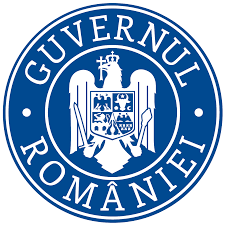 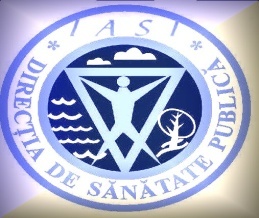               A N U N Ț 	  Având în vedere prevederile art. 618 alin. (22) din O.U.G. nr. 57/2019 privind Codul administrativ, cu modificările și completările ulterioare, Direcția de Sănătate Publică a Județului Iași, organizează examen de promovare în grad profesional,  pentru  următoarele funcții publice de execuție:Condiții de participare la examen:Candidații trebuie să îndeplinească condițiile generale prevăzute de art.479 alin.(1) cu excepția literei b) din O.U.G. nr.57/2019, privind Codul administrativ, cu modificările și compeltările ulterioare, respectiv:să aibă cel puțin 3 ani vechime în gradul profesional al funcției publice din care promovează;să fi  obținut cel puțin calificativul “ bine” la evaluarea performanțelor individuale în ultimii 2 ani de activitate;să nu aibă o sancțiune disciplinară neradiată în condițiile Codului administrativ:Dosarele de înscriere la concurs se depun la serviciul resurse umane din cadrul Direcției de Sănătate Publică Iași, în termen de 20 zile de la data publicării anunțului, respectiv în perioada 22 iulie – 10 august 2022, inclusiv și conțin în mod obligatoriu  următoarele documente:a) formularul de înscriere,  Anexa  nr.3;b) copie de pe carnetul de muncă sau adeverinţa eliberată de compartimentul de resurse umane în vederea atestării vechimii în gradul profesional din care se promovează;c) copii de pe rapoartele de evaluare a performanţelor profesionale individuale din ultimii 2 ani de activitate;d) adeverinţa eliberată de compartimentul de resurse umane în vederea atestării situaţiei disciplinare a funcţionarului public, în care se menţionează expres dacă acestuia i-a fost aplicată o sancţiune disciplinară, care să nu fi fost radiată;Calendarul de desfășurare a concursului:proba scrisă,  în data de 22 august 2022 , ora 10:00,  la sediul instituției;proba de interviu,  în termen de  maximum 5 zile lucrătoare de la data susținerii probei scrise, la sediul instituției, doar acei candidați care au obținut la proba scrisă  minimum 50 puncte .BIBLIOGRAFIA/ TEMATICA PENTRU FUNCȚIA PUBLICĂ DIN CADRUL SERVICIULUI RUNOS – BIROU NORMARE ȘI SALARIZARE1. Constituția României / 21.11.1991 republicată - Titlul II - Drepturile, libertățile și îndatoririle fundamentale.2.Ordonanţa Guvernului nr.137/31.08.2000 privind prevenirea şi sancţionarea tuturor formelor de discriminare, republicată, cu modificările şi completările ulterioare – CAP.I - Principii și definiții și CAP.II - Dispoziții speciale - Secțiunea I - Egalitatea în activitatea economică şi în materie de angajare şi profesie și Secțiunea a II-a - Accesul la serviciile publice administrative şi juridice, de sănătate, la alte servicii, bunuri şi facilităţi.3. Legea nr.202/19.04.2002 privind egalitatea de şanse şi de tratament între femei şi bărbaţi, republicată, cu modificările şi completările ulterioare – CAP.I - Dispoziții generale, CAP.II - Egalitatea de şanse şi de tratament între femei şi bărbaţi în domeniul muncii și CAP.IV - Egalitatea de şanse între femei şi bărbaţi în ceea ce priveşte participarea la luarea deciziei.4. Ordinul ministrului sănătăţii nr. 1078/2010 privind aprobarea Regulamentului de organizare si functionare a structurii organizatorice ale directiilor de sanatate publica, cu modificările şi completările ulterioare;5. Codul Muncii aprobat prin Legea nr.53/200, cu modificările și completările ulterioare;6. O.U.G nr.57/2019 privind Codul administrativ, cu modificările şi completările ulterioare – Partea a VI-a - Statutul funcţionarilor publici, prevederi aplicabile personalului contractual din administraţia publică şi evidenţa personalului plătit din fonduri publice – Titlul I Dispoziții generale și Titlul II Statutul funcționarilor publici: CAP.I – Dispoziții generale; CAP.V - Drepturi şi îndatoriri - SECŢIUNEA 1 - Drepturile funcţionarilor publici, SECŢIUNEA a 2-a Îndatoririle funcţionarilor publici;7.  Legea nr.153/2017, privind salarizarea personalului plătit din fonduri publice, cu modficările și completările ulterioare; CAP. I - Dispoziţii generale ;CAP. II – Salarizarea; CAP. III - Alte dispoziţii CAP. IV - Dispoziţii tranzitorii şi finale8.Ordin 869/ 2015 pentru aprobarea metodologiilor privind organizarea şi desfăşurarea concursurilor de ocupare a posturilor de medic, medic dentist, farmacist, biolog, biochimist şi chimist din unităţile sanitare publice, precum şi a funcţiilor de şef de secţie, şef de laborator şi şef de compartiment din unităţile sanitare fără paturi, respectiv a funcţiei de farmacist-şef în unităţile sanitare publice cu paturi.10. HG. nr.611/2008 pentru aprobarea normelor privind organizarea şi dezvoltarea carierei funcţionarilor publici, cu modificările și completările ulterioare.11.HG nr.286/2011 pentru aprobarea Regulamentului-cadru privind stabilirea principiilor generale de ocupare a unui post vacant sau temporar vacant corespunzător funcţiilor contractuale şi a criteriilor de promovare în grade sau trepte profesionale imediat superioare a personalului contractual din sectorul bugetar plătit din fonduri publice şi dezvoltarea carierei funcţionarilor publici.12.Legea nr. 95/14.04.2006 privind reforma în domeniul sănătății, cu modificările și completările ulterioare – Titlul I Sănătatea publică.Relații suplimentare se pot obține la serviciul resurse umane din cadrul DSP Iași,  telefon:0232210900 int.218, e-mail runos@dspiasi.ro.                   DIRECTOR EXECUTIV,Dr. Vasile CepoiȘEF BIROU NORMARE SALARIZARE,Ec. Laura ȘoldanNr. crtFuncția publicăClasaGrad profesional deținutStructura funcționalăGrad profesional după promovare1.ConsilierIPrincipalServiciul Resurse Umane, Normare, Organizare și Salarizare – Birou Normare și SalarizareSuperior